Study on management and milk production of indigenous cows at Trishal in Mymensingh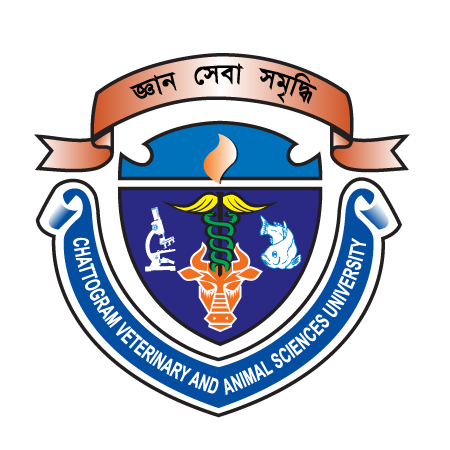 A production report submitted in partial satisfaction of the requirement for the Degree of Doctor of Veterinary Medicine (DVM)By-Maria Yeasmin MiliIntern ID: 12Roll no: 17/15Reg. no: 01834Session: 2016-‘17Faculty of Veterinary MedicineChattogram Veterinary and Animal Sciences UniversityKhulshi, Chattogram – 4225, BangladeshStudy on management and milk production of indigenous cows at Trishal in MymensinghApproved by-Professor Dr. Gous MiahDepartment of Genetics and Animal BreedingFaculty of Veterinary MedicineFaculty of Veterinary MedicineChattogram Veterinary and Animal Sciences University
Khulshi, Chattogram – 4225, BangladeshTable of contentsContents								           Page no.Abstract									    VIntroduction									  01-02  MethodologyStudy area									    03Preparation of survey questionnaire						    03Data collection								    03Data entry, sorting and statistical analysis					    03Result and Discussion							    Purpose of cattle rearing							    04Feeding									  04-05Housing									    06Deworming									    07BCS										    07Milk production								    09Dry period									    o9Calving interval								    09Suggestions									    10Limitations									    10Conclusion									    11Acknowledgement								    12Reference									  13-14Biography									    15List of TableContents								           Page no. Table 1									    06 Table 2									    06 Table 3									    07 Table 4									    07 Table 5									    08 Table 6									    08 Table 7 									    09List of FigureContents								           Page no.Figure 1									    04AbstractThe purpose of this study was to determine the current state of small dairy farms, including general information, feeding, housing, milking as well as the productive performance of indigenous cows. With this in mind, empirical data was gathered via a structured questionnaire. The study was conducted in Trishal area. Data were collected from 46 respondents in a 2.5 month survey to explore the knowledge about the management and milk production of indigenous cows. Most of the farmers reared their cows in semi-intensive system housed on the mud floor, graze on pastureland, feed straw, rice polish, wheat bran, and broken rice. Few farmers provide manufactured cattle feed. Only 15.22% of cattle were administered anthelmintics within the last 6 months. The average body condition score was found 2.40 where the highest score was 3 (17.39%) and the lowest was 2 (21.74%). The rest (60.87%) scored 2.5. The cows produce 1.46 liter milk per day averagely. To improve the scenario more research is required and demands to raise awareness of the farmers about cattle management.Keywords: Indigenous, management, milk production.